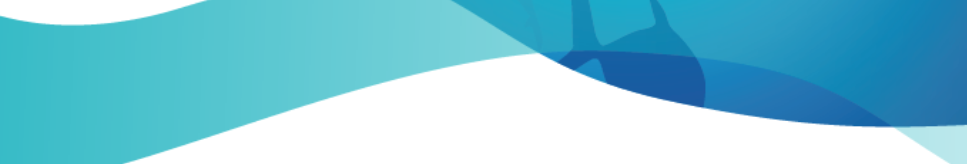 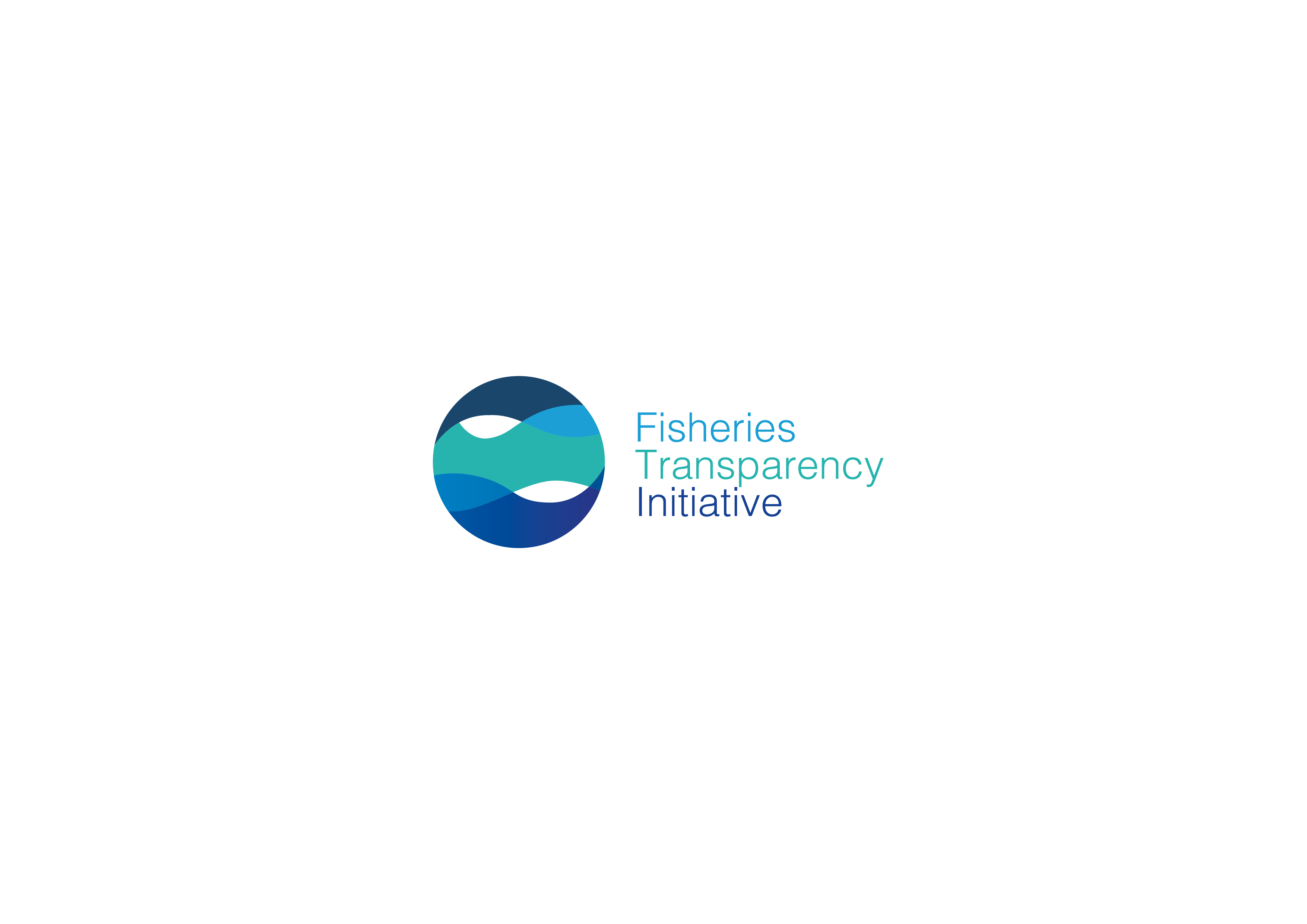 This application template is provided by the FiTI International Secretariat.Template Version: 1.0Date: 01.06.2018Template Language: EnglishRationales and objectives Please provide a general statement on the rationales for implementing the FiTI in your country and on the objectives that your country wants to achieve through the FiTI.Legal and administrative requirementsPlease indicate the necessary legal or administrative requirements for establishing the FiTI in your country (e.g., presidential decree), if applicable.Step 1: Public Commitment  FiTI Standard, Part I, Section A.1Please indicate where the government’s statement to implement the FiTI in your country can be found (e.g., website, press release). Furthermore, please outline whether this statementhas been publicised through media outlets, such as radio, television, print media and social media; has been translated into all the official languages of your country (if applicable).Step 2: Enabling Environment for Stakeholder Participation FiTI Standard, Part I, Section A.2Please describe below the government’s commitment to an enabling environment for business and civil society participation. Such an environment refers to relevant laws, regulations, and administrative rules as well as actual practice in implementing the FiTI.Step 3: FiTI Lead Ministry and FiTI National Lead FiTI Standard, Part I, Section A.3Please describe the rationales for selecting the FiTI Lead Ministry. Please describe the rationales for appointing the FiTI National Lead (e.g., competences, experiences).Please state where the announcement of the FiTI Lead Ministry and the FiTI National Lead can be found in the public domain (e.g., website, press release).Step 4: FiTI National Multi-Stakeholder Group FiTI Standard, Part I, Section A.4Please state where information regarding the Members of the National Multi-Stakeholder group can be found in the public domain (e.g., website), including name, title, role, organization and contact information, per stakeholder group. Please describe the efforts and measures taken to ensure the openness and inclusiveness of the invitation process to participate in the National Multi-Stakeholder Group.Please provide information on the selection process conducted by every stakeholder group to nominate their own representatives.Please state where the formally-documented Terms of Reference of the FiTI National Multi-Stakeholder Group can be found in the public domain (e.g., website). Step 5: FiTI National Secretariat FiTI Standard, Part I, Section A.5Please describe the rationales for selection this organization/host structure. Please describe the process of selecting key Secretariat employees (e.g., qualifications, experience).Please describe the measures taken for establishing a properly authorised and resourced FiTI National Secretariat. Please state where the formally-documented Terms of Reference of the FiTI National Secretariat can be found in the public domain (e.g., website). Step 6: Workplan FiTI Standard, Part I, Section A.6Please state where the Workplan for the country’s first reporting period can be found in the public domain (e.g., website). Please state whether input from stakeholders outside of the National Multi-Stakeholder Group has been included.Please state whether an initial baseline survey has been conducted to inform the design of the national FiTI process and the first Workplan.Please document the approval of the first Workplan by the National Multi-Stakeholder Group. Further informationPlease provide any additional information deemed useful for the FiTI International Board in assessing this application. While this section is non-mandatory, such information may include: additional relevant organisations and/or individuals involved in the sign-up process (and their activities);any other information relevant to assess the fulfilment of individual sign-up steps;operational synergy effects that have been explored in case similar secretariats or organisations that support other multi-stakeholder initiatives are already established in the country;determined calendar year that will be covered by the first FiTI Report.Country: Date of Application: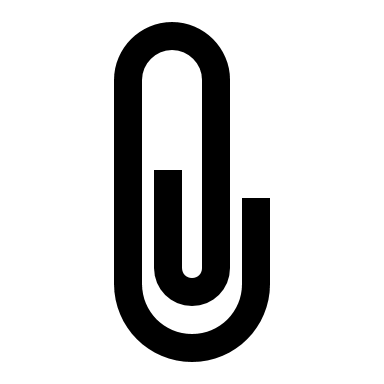 A copy of the public statement must be attached as an annex to this application. Name and contact information of FiTI Lead Ministry:Name, title, role and contact information of FiTI National Lead:Name, title, role, organisation, and contact information of the Chair of the National Multi-Stakeholder Group: Number of Members in the National Multi-Stakeholder Group: Total Members as well as Members per stakeholder group:Organisation/host structure and address of the FiTI National Secretariat: Name, title and contact information of the Head of Secretariat: Current number of permanent employees in the Secretariat (part-time and full-time), including name, title, role: Please attach a copy of the Workplan as an annex to this application.